Staplehurst School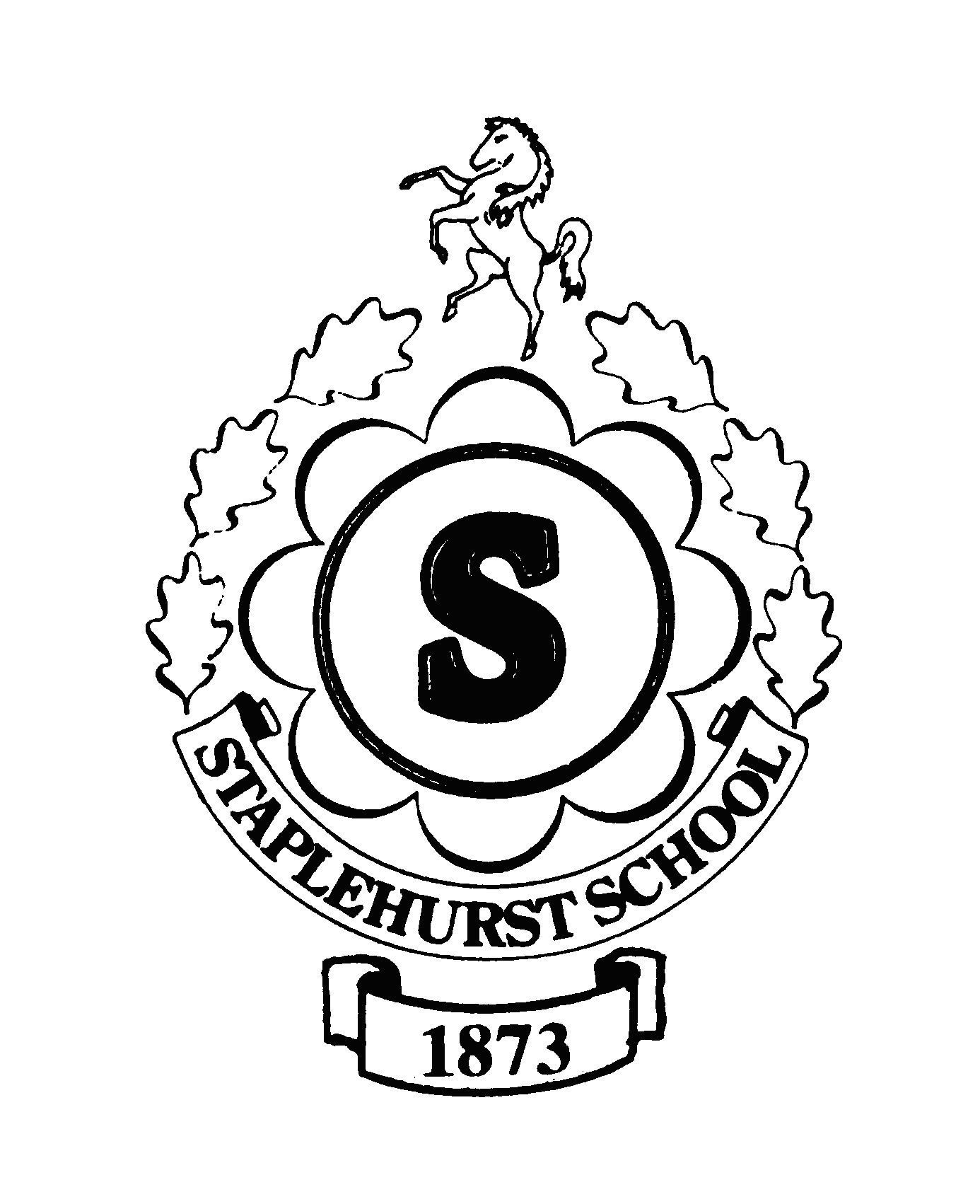 Gybbon Rise, Staplehurst, Kent TN12 0LZPhone: 01580 891765Email: office@staplehurst.kent.sch.uk Head Teacher: Miss L DavenportREGISTRATION FORM FOR WRAPAROUND CARE Parent/Carer contact details: Details of two persons willing to be contacted in case of emergency if parent is not available: In the event that you require your child picked up by someone other than one of these two emergency contacts, a code word will need to be provided. Please select a code word that you will need to be given by family / friend at pick up to  ……………………………………………… Medical:Medical conditions:    In the event of my child requiring emergency treatment and the Head Teacher or other representative being unable to contact me, I give consent for the member of staff accompanying my child to approve the application of any emergency treatment, including anaesthetic advised by the medical authorities for the wellbeing of my child. Yes/No              *Please delete as applicable    Food:Food Allergies/Intolerances: Permissions: From time to time the children in Wraparound Care will watch a film.  The showing of U rated films are permitted but in some cases a PG rated film may be requested.    On these occasions permission from Parents/Carers is required.  Please sign below if you are happy for your child to watch PG rated films. Signed: ……………………………………………..   Relationship to child ………………………………………………. I have read and understood the Wraparound Care Policy and agree to comply with the terms and conditions therein Signed …………………………………………………   Date………………………………. (Parent/Guardian with legal responsibility)Full Name of Child:   Full Name of Child:   Male Female Date of Birth: Ethnicity: Home language:: Home language:: Home language:: Home language:: Child’s Address:  Child’s Address:  Name:  Name: Relationship to child:  Relationship to child:  Mobile: Home: Home:  Work: Work:                Mobile: Email address: Email address: With whom does the child live? Name: Name: Address: Address: Tel No: Tel No: Relationship to child: Relationship to child: Details of child’s doctor Details of any other clinic/hospital that the child attends Name: Name: Address: Address: Tel No: Tel No:  